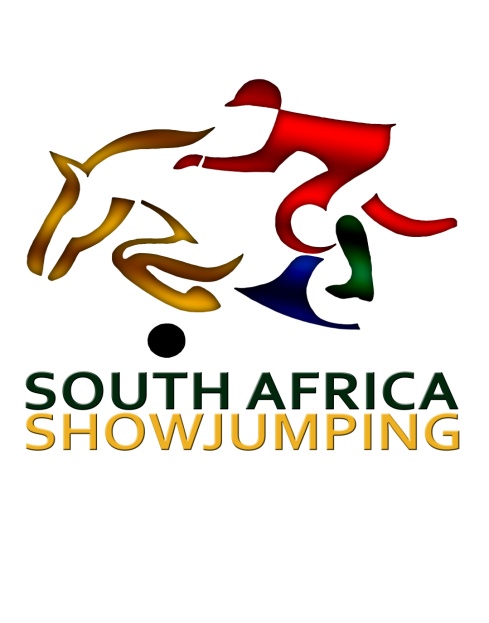 EXPRESSION OF INTEREST2018 SA PONY RIDER INTER-PROVINCIAL TEAM CHAMPIONSHIP - GAUTENG Please submit an EOI if you would like to be considered for selection for the 2018 SA Pony Rider Inter-Provincial Team. Combinations must make sure that they have entered  the 2018 SA Pony Rider/Child/Junior Championships (10th - 15th December 2018), held at PE Riding Club.Email the EOI form to gauteng@sashowjumping.co.za  by no later than Friday 26th October 2018. ATHLETE FIRST NAMEATHLETE SURNAMEDATE OF BIRTHID NoCELL NOHOME TEL NOEMAIL ADDRESSCURRENT REGISTERED GRADECURRENT HORSE available for SelectionCV/Notes